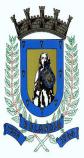 SECRETARIA MUNICIPAL DE EDUCAÇÃOEDUCAÇÃO INFANTIL – ROTEIROATIVIDADES COMPLEMENTARES DE ESTUDO – COVID 19ESCOLA/ CMEI MUNICIPAL: CMEI ZILDA ARNSPROFESSORA:  JACQUELINETURMA: INFANTIL 1 – CRIANÇAS BEM PEQUENAS (1 ANO)                 PERÍODO DE REALIZAÇÃO: 28 DE SETEMBRO A 09 DE OUTUBROSENHORES PAIS E RESPONSÁVEIS VOCÊS ESTARÃO RECEBENDO AS ATIVIDADES COMPLEMENTARES DE ESTUDO PARA O PERÍODO DE ISOLAMENTO COVID 19. PRECISAREMOS MUITO DE SUA COMPREENSÃO, COLABORAÇÃO E PARTICIPAÇÃO PARA QUE ESSAS ATIVIDADES SEJAM REALIZADAS PELO SEU FILHO. NO ROTEIRO A
SEGUIR ESTÃO AS ATIVIDADES E TODAS AS ORIENTAÇÕES PARA SUA EXECUÇÃO. TUDO ESTÁ DESCRITO DE FORMA SIMPLES. MAS SE HOUVER ALGUMA DÚVIDA PODEM ENTRAR EM
CONTATO COM AS PROFESSORAS PELO “WHATSAPP” ESTAREMOS À DISPOSIÇÃO PARA
AJUDAR. É NECESSÁRIO QUE SEU FILHO REALIZE AS ATIVIDADES PROPOSTAS, POIS ELAS FARÃO UMA GRANDE DIFERENÇA NO DESENVOLVIMENTO DELE. CUIDEM-SE E CUIDEM DE SUA FAMÍLIA. EM
BREVE TUDO ESTARÁ BEM. UM ABRAÇO.                                                            PROFESSORA: JACQUELINE.SEGUNDA- FEIRA DIA 28 DE SETEMBROTERÇA- FEIRA DIA 29 DE SETEMBROQUARTA- FEIRA DIA 30 DE SETEMBROQUINTA- FEIRA DIA 01 DE OUTUBROSEXTA- FEIRA DIA 02 DE OUTUBROSEGUNDA- FEIRA DIA 05 DE OUTUBROTERÇA- FEIRA DIA 06 DE OUTUBROQUARTA- FEIRA DIA 07 DE OUTUBROQUINTA- FEIRA DIA 08 DE OUTUBROSEXTA- FEIRA DIA 09 DE OUTUBROO QUE VOCÊ VAIESTUDAR:SABERES E CONHECIMENTOS:VALORES PARA A VIDA EM SOCIEDADE; FAMÍLIA E ESCOLA.NOÇÃO TEMPORAL.AUTOCONHECIMENTO.PARA QUEVAMOSESTUDARESSESCONTEÚDOS?CAMPO DE EXPERIÊNCIA: O EU, O OUTRO E O NÓS:  (EI02EO01) DEMONSTRAR ATITUDES DE CUIDADO E SOLIDARIEDADE NA INTERAÇÃO COM CRIANÇAS E ADULTOS. DEMONSTRAR SENTIMENTOS DE AFEIÇÃO PELAS PESSOAS COM AS QUAIS INTERAGE. ESPAÇOS, TEMPOS, QUANTIDADES, RELAÇÕES E TRANSFORMAÇÕES.(EI02ET04) IDENTIFICAR RELAÇÕES ESPACIAIS (DENTRO E FORA, EM CIMA, EMBAIXO, ACIMA, ABAIXO, ENTRE E DO LADO) E TEMPORAIS (ANTES, DURANTE E DEPOIS).  PARTICIPAR DE MOMENTOS DE EXPLORAÇÃO DOS DIAS DA SEMANA COM MÚSICA.(EI02EO02) DEMONSTRAR IMAGEM POSITIVA DE SI E CONFIANÇA EM SUA CAPACIDADE PARA ENFRENTAR DIFICULDADES E DESAFIOS.       O EU, O OUTRO E O NÓS:RECONHECER SUA IMAGEM CORPORAL NO ESPELHO OU ATRAVÉS DE FOTOS.COMO VAMOSESTUDAR OSCONTEÚDOS?BRINCADEIRA: “QUEM SOU EU?”; NESTA ATIVIDADE VOCÊ PODERÁ USAR UM ESPELHO EM QUE A CRIANÇA POSSA SE VER DE CORPO INTEIRO OU MESMO SÓ O ROSTO. COLOQUE A CRIANÇA DE FRENTE DEIXE QUE ELA SE VEJA POR UNS MINUTOS E DEPOIS COMECE A PERGUNTAR. QUEM É ESSA CRIANÇA LINDA QUE A MAMÃE ESTÁ VENDO? (NESTA SITUAÇÃO USE A FORMA CARINHOSA QUE VOCÊ A TRATA). DEIXE-A RESPONDER DAÍ ENTÃO COMECE APONTANDO E PERGUNTANDO AS PARTES DE SEU CORPO. ONDE ESTÁ A CABEÇA, OS BRAÇOS, E ASSIM POR DIANTE ATÉ QUE ELA DIGA BASTANTE PARTES.  COMO RELATADO EM OUTRA AULA LEMBRE-SE QUE CADA CRIANÇA REAGIRÁ DE UM JEITO UNS JÁ FALAM E OUTROS ESTÃO EM DESENVOLVIMENTO E É PARA ISSO TAMBÉM ESTES ESTIMULOS PARA INCENTIVÁ-LOS A FALAR.O QUE VOCÊ VAIESTUDAR:SABERES E CONHECIMENTOS:RITMOS; MÚSICAS E DANÇAS.RESPEITO À INDIVIDUALIDADE E À DIVERSIDADE DE TODOS.PARA QUEVAMOSESTUDARESSESCONTEÚDOS?CAMPO DE EXPERIÊNCIA: TRAÇOS, SONS, CORES E FORMAS;(EI02TS03) UTILIZAR DIFERENTES FONTES SONORASDISPONÍVEIS NO AMBIENTE EM BRINCADEIRAS CANTADAS, CANÇÕES, MÚSICAS E MELODIAS. OUVIR MÚSICAS DE DIFERENTES RITMOS E ESTILOS. O EU, O OUTRO E O NÓS.(EI02EO05) PERCEBER QUE AS PESSOAS TEM CARACTERÍSTICAS FÍSICAS DIFERENTES.OBSERVAR CARACTERÍSTICAS INDIVIDUAIS, SEMELHANÇAS E DIFERENÇAS ENTRE AS PESSOAS.COMO VAMOSESTUDAR OSCONTEÚDOS?ATIVIDADE DO DIA: HISTÓRIA “NINGUÉM É IGUAL A NINGUÉM”; MAMÃE PASSE A HISTÓRIA PARA UA CRIANÇA ASSISTIR. AO PASSAR SERIA BOM QUE TODOS DA FAMÍLIA ESTIVESSEM NA CASA, POIS DEPOIS DE ASSISTIR VOCÊ PODE MOSTRAR A SUA CRIANÇA QUE EXISTEM DIFERENÇAS EM CASA MESMO, O PAPAI É ALTO, A MAMÃE TEM O CABELO COMPRIDO, MOSTRE A MÃOZINHA DELA E DIGA OLHA SUA MÃO É PEQUENA E ASSIM POR DIANTE. PARA CONCLUIR A ATIVIDADE DÊ O DESENHO PARA ELA COLORIR, MAS ANTES MOSTRE NOVAMENTE ALGUMAS DIFERENÇAS NO DESENHO. DEIXE QUE ELA PINTE A SUA MANEIRA OK.Link da história: https://youtu.be/9b6QJHiP0YoO QUE VOCÊ VAIESTUDAR:SABERES E CONHECIMENTOS:RITMOS; MÚSICAS E DANÇAS.SONORIZAÇÃO, RIMAS E ALITERAÇÕES.PARA QUEVAMOSESTUDARESSESCONTEÚDOS?CAMPO DE EXPERIÊNCIA: TRAÇOS, SONS, CORES E FORMAS;(EI02TS03) UTILIZAR DIFERENTES FONTES SONORASDISPONÍVEIS NO AMBIENTE EM BRINCADEIRAS CANTADAS, CANÇÕES, MÚSICAS E MELODIAS. OUVIR MÚSICAS DE DIFERENTES RITMOS E ESTILOS. ESCUTA, FALA PENSAMENTO E IMAGINAÇÃO;(EI02EF02) IDENTIFICAR E CRIAR DIFERENTES SONS E RECONHECER RIMAS E ALITERAÇÕES EM CANTIGAS DE RODA E TEXTOS POÉTICOS.PARTICIPAR DE BRINCADEIRAS CANTADAS.COMO VAMOSESTUDAR OSCONTEÚDOS?BRINCADEIRA: BRINCANDO COM AS RIMAS: MAMÃE PARA ESTA ATIVIDADE VOCÊ PRECISARÁ ASSISTIR AO VÍDEO PRIMEIRO QUE SUA CRIANÇA, DEPOIS QUE VOCÊ ASSISTIU, ESCOLHA ATÉ 5 DOS OBJETOS CITADOS NA MÚSICA, PASSE O VÍDEO PARA ELA ASSISTIR UMA VEZ, DAÍ COM OS OBJETOS EM SUA MÃO VOCÊ IRÁ MOSTRAR CONFORME A MÚSICA PEDE, DEPOIS DESLIGUE A MÚSICA E MOSTRE UM OBJETO DE CADA VEZ DIZENDO  PARA O QUE CADA UM SERVE. Link da música: https://youtu.be/ZjoOT4bp2AEO QUE VOCÊ VAIESTUDAR:SABERES E CONHECIMENTOS:RITMOS; MÚSICAS E DANÇAS.MARCAS GRÁFICASPARA QUEVAMOSESTUDARESSESCONTEÚDOS?CAMPO DE EXPERIÊNCIA: TRAÇOS, SONS, CORES E FORMAS;(EI02TS03) UTILIZAR DIFERENTES FONTES SONORASDISPONÍVEIS NO AMBIENTE EM BRINCADEIRAS CANTADAS, CANÇÕES, MÚSICAS E MELODIAS. OUVIR MÚSICAS DE DIFERENTES RITMOS E ESTILOS. ESCUTA, FALA PENSAMENTO E IMAGINAÇÃO · (EI02EF09) MANUSEAR DIFERENTES INSTRUMENTOS E SUPORTES DE ESCRITA PARA DESENHAR, TRAÇAR LETRAS E OUTROS SINAIS GRÁFICOS.VIVENCIAR REGISTROS EM DIFERENTES SUPORTES: PAPEL, PAPELÃO, PLÁSTICO, DENTRE OUTROS.COMO VAMOSESTUDAR OSCONTEÚDOS?ATIVIDADE DO DIA: “MÚSICA LINDA ROSA JUVENIL”; MAMÃE PASSE A MÚSICA PARA A SUA CRIANÇA ASSISTIR, DEPOIS VOCÊ ENTREGARÁ A FOLHA PARA A CONCLUSÃO DA  ATIVIDADE ONDE VOCÊ MAMÃE TERÁ A LIBERDADE DE ESCOLHER COMO FARÁ A FLOR, COM O CARIMBO DA MÃO, COM COLAGEM FICARÁ Á SUA ESCOLHA E SEMPRE LEVANDO EM CONSIDERAÇÃO OS MATERIAIS QUE VOCÊ TEM EM CASA. Link da música: https://youtu.be/C2E6cxPUgUAO QUE VOCÊ VAIESTUDAR:SABERES E CONHECIMENTOS:RITMOS; MÚSICAS E DANÇAS.SONS DO CORPO, DOS OBJETOS E DA NATUREZA.PARA QUEVAMOSESTUDARESSESCONTEÚDOS?CAMPO DE EXPERIÊNCIA: TRAÇOS, SONS, CORES E FORMAS;(EI02TS03) UTILIZAR DIFERENTES FONTES SONORASDISPONÍVEIS NO AMBIENTE EM BRINCADEIRAS CANTADAS, CANÇÕES, MÚSICAS E MELODIAS. OUVIR MÚSICAS DE DIFERENTES RITMOS E ESTILOS. TRAÇOS, SONS, CORES E FORMAS;(EI02TS03) UTILIZAR DIFERENTES FONTES SONORAS DISPONÍVEIS NO AMBIENTE EM BRINCADEIRAS CANTADAS, CANÇÕES, MÚSICAS E MELODIAS.PERCEBER SONS DA NATUREZA: BARULHO DE ÁGUA, CHUVA, CANTO DE PÁSSARO, RUÍDOS E SONS DOS ANIMAIS, DENTRE OUTROS.COMO VAMOSESTUDAR OSCONTEÚDOS?BRINCADEIRA: DESCOBRINDO OS SONS; ESTMULAÇÃO AUDITIVA: MAMÃE ESTA ATIVIDADE É BEM SIMPLES E GOSTOSA DE FAZER. PASSE A MÚSICA PARA A SUA CRIANÇA ASSISTIR UMA VEZ, NA SEGUNDA VEZ OBSERVE SE ELA IDENTIFICARÁ OS SONS. DEPOIS CONVERSE COM ELA, MOSTRE O VÍDEO, PARE O VÍDEO E DIGA: OLHA FILHO QUE SOM É ESTE? SE ELA JÁ FALA PERGUNTE A ELA, SE ESTÁ EM DESENVOLVIMENTO DA FALA VERBALIZE CORRETAMENTE O NOME DO QUE É E PEÇA PARA ELA REPETIR A MANEIRA DELA. Link da atividade: https://youtu.be/1eiGSX0t-ncO QUE VOCÊ VAIESTUDAR:SABERES E CONHECIMENTOS:VALORES PARA A VIDA EM SOCIEDADE; FAMÍLIA E ESCOLA.NOÇÃO TEMPORAL.NOÇÕES ESPACIAIS DE ORIENTAÇÃO, DIREÇÃO, PROXIMIDADE, LATERALIDADE, EXTERIOR E INTERIOR, LUGAR E DISTÂNCIA.PARA QUEVAMOSESTUDARESSESCONTEÚDOS?CAMPO DE EXPERIÊNCIA: O EU, O OUTRO E O NÓS:  (EI02EO01) DEMONSTRAR ATITUDES DE CUIDADO E SOLIDARIEDADE NA INTERAÇÃO COM CRIANÇAS E ADULTOS. DEMONSTRAR SENTIMENTOS DE AFEIÇÃO PELAS PESSOAS COM AS QUAIS INTERAGE. ESPAÇOS, TEMPOS, QUANTIDADES, RELAÇÕES E TRANSFORMAÇÕES.(EI02ET04) IDENTIFICAR RELAÇÕES ESPACIAIS (DENTRO E FORA, EM CIMA, EMBAIXO, ACIMA, ABAIXO, ENTRE E DO LADO) E TEMPORAIS (ANTES, DURANTE E DEPOIS).  PARTICIPAR DE MOMENTOS DE EXPLORAÇÃO DOS DIAS DA SEMANA COM MÚSICA.ESPAÇOS, TEMPOS, QUANTIDADES, RELAÇÕES E TRANSFORMAÇÕES;(EI02ET04) IDENTIFICAR RELAÇÕES ESPACIAIS (DENTRO E FORA, EM CIMA, EMBAIXO, ACIMA, ABAIXO, ENTRE E DO LADO) E TEMPORAIS (ANTES, DURANTE E DEPOIS).PARTICIPAR DE SITUAÇÕES REALIZANDO COMANDOS: DENTRO, FORA, EM CIMA, EMBAIXO, LADO, FRENTE, ATRÁS E OUTROS.COMO VAMOSESTUDAR OSCONTEÚDOS?BRINCADEIRA: EM CIMA/ EMBAIXO: MAMÃE NESTA ATIVIDADE VOCÊ PRECISARÁ DE UMA CADEIRA E UM BRINQUEDO PEQUENO DE SEU FILHO. SENTE NO CHÃO COM A SUA CRIANÇA. PEGUE O BRINQUEDO E COMECE A FALAR E A MOSTRAR CADA UM DOS COMANDOS. MOSTRANDO COMO SE FAZ EXEMPLO: OLHA FILHO VAMOS COLOCAR O BRINQUEDO EM CIMA DA CADEIRA, DEPOIS FAÇO O MESMO COM O BRINQUEDO, EMBAIXO DA CADEIRA. DEPOIS DÊ O BRINQUEDO PARA A CRIANÇA E COMECE A DIRECIONAR VERBALMENTE APENAS OU SEJA, A CRIANÇA DEVERÁ REALIZAR A ATIVIDADE SOZINHA. LEMBRE-SE DAS TENTATIVAS E DO TEMPO DE CADA CRIANÇA. OKO QUE VOCÊ VAIESTUDAR:SABERES E CONHECIMENTOS:RITMOS; MÚSICAS E DANÇAS.ELEMENTOS DA NATUREZAPARA QUEVAMOSESTUDARESSESCONTEÚDOS?CAMPO DE EXPERIÊNCIA: TRAÇOS, SONS, CORES E FORMAS(EI02TS03) UTILIZAR DIFERENTES FONTES SONORAS DISPONÍVEIS NO AMBIENTE EM BRINCADEIRAS CANTADAS, CANÇÕES, MÚSICAS E MELODIAS.OUVIR MÚSICAS DE DIFERENTES RITMOS E ESTILOS.ESPAÇOS, TEMPOS, QUANTIDADES, RELAÇÕES E TRANSFORMAÇÕES;(EI02ET02) OBSERVAR, RELATAR E DESCREVER INCIDENTES DO COTIDIANO E FENÔMENOS NATURAIS (LUZ SOLAR, VENTO, CHUVA ETC.).OBSERVAR E DESCOBRIR DIFERENTES ELEMENTOS E FENÔMENOS DA NATUREZA, EX.: LUZ SOLAR, CHUVA, VENTO, DUNAS, LAGOAS, ENTRE OUTROS.OUVIR MÚSICAS E HISTÓRIAS QUE ENVOLVEM A TEMÁTICA FENÔMENOS DA NATUREZA.COMO VAMOSESTUDAR OSCONTEÚDOS?ATIVIDADE DO DIA: HISTÓRIA E MÚSICA “COMO A ÁGUA VIRA CHUVA”: VAMOS LÁ MAMÃE, PARA ESTA ATIVIDADE VOCÊ PASSARÁ O DESENHO QUE FALA SOBRE A CHUVA PARA  SEU PEQUENO ASSISTIR, DEPOIS VOCÊ ENTREGARÁ A ELE A FOLHA IMPRESSA. NESTA ATIVIDADE MAMÃE VOCÊ UTILIZARÁ OS MATERIAIS QUE TEM EM CASA PARA PREENCHER A NUVEM PODE SER TINTA GUACHE BRANCA OU ALGODÃO COLADO, E AS GOTAS DA CHUVA PODEM SER REPRESENTADOS COM PINTURA A DEDO NAS CORES BRANCA OU AZUL. DAREI AS ORIENTAÇÕES NO ÁUDIO. Link da história: (https://youtu.be/WpOkQ7ayUxQ) O QUE VOCÊ VAIESTUDAR:SABERES E CONHECIMENTOS:RITMOS; MÚSICAS E DANÇAS.PERCEPÇÃO E PRODUÇÃO SONORA.PARA QUEVAMOSESTUDARESSESCONTEÚDOS?CAMPO DE EXPERIÊNCIA: TRAÇOS, SONS, CORES E FORMAS;(EI02TS03) UTILIZAR DIFERENTES FONTES SONORASDISPONÍVEIS NO AMBIENTE EM BRINCADEIRAS CANTADAS, CANÇÕES, MÚSICAS E MELODIAS. OUVIR MÚSICAS DE DIFERENTES RITMOS E ESTILOS. CAMPO DE EXPERIÊNCIA: TRAÇOS, SONS, CORES E FORMAS(EI02TS01). CRIAR SONS COM MATERIAIS, OBJETOS E INSTRUMENTOS MUSICAIS, PARA ACOMPANHAR DIVERSOS RITMOS DE MÚSICA.EXPLORAR SONS COM MATERIAIS, OBJETOS E INSTRUMENTOS MUSICAIS.COMO VAMOSESTUDAR OSCONTEÚDOS?ATIVIDADE DO DIA: EXPLORANDO OBJETOS E SONS: PARA ESTA ATIVIDADE MAMÃE VOCÊ PRECISARÁ DE UM POTE DE PLÁSTICO, UMA PANELA, UMA COLHER DE PAU E UMA COLHER COMUM DE SOPA QUE TENHA METAL E DUAS TAMPAS DE PANELA. PASSE O VÍDEO DA MÚSICA ENVIADA E DEIXE SUA CRIANÇA ASISTIR UMA VEZ, DEPOIS DEIXE ESTES OBJETOS PRÓXIMOS Á ELA E PASSE O VÍDEO NOVAMENTE, DEIXE QUE ELA ESCOLHA E EXPLORE O QUE QUIZER PARA ACOMPANHAR A MÚSICA. FILME OU TIRE FOTOS DESTE MOMENTO E ENVIE PRA MIM. OKLink da musica: https://youtu.be/T1q3SJJTRf8O QUE VOCÊ VAIESTUDAR:SABERES E CONHECIMENTOS:RITMOS; MÚSICAS E DANÇAS.SUPORTES, MATERIAIS E INSTRUMENTOS PARA DESENHAR, PINTAR, FOLHEAR.PARA QUEVAMOSESTUDARESSESCONTEÚDOS?CAMPO DE EXPERIÊNCIA: TRAÇOS, SONS, CORES E FORMAS;(EI02TS03) UTILIZAR DIFERENTES FONTES SONORASDISPONÍVEIS NO AMBIENTE EM BRINCADEIRAS CANTADAS, CANÇÕES, MÚSICAS E MELODIAS. OUVIR MÚSICAS DE DIFERENTES RITMOS E ESTILOS. CORPO, GESTOS E MOVIMENTOS;(EI02CG05) DESENVOLVER PROGRESSIVAMENTE AS HABILIDADES MANUAIS, ADQUIRINDO CONTROLE PARA DESENHAR, PINTAR, RASGAR, FOLHEAR, ENTRE OUTROS.PINTAR, DESENHAR, RABISCAR COM DIFERENTS RECURSOS EM DIFERENTES SUPORTES.COMO VAMOSESTUDAR OSCONTEÚDOS?BRINCADEIRA: MENSAGEM DAS CRIANÇAS: MAMÃE PASSE O VÍDEO PARA A SUA CRIANÇA ASSITIR, DEPOIS DÊ A ELA AFOLHA COM A MENSAGEM E A INSTRUA A FAZER SEGUNDO OS MATERIAIS QUE VOCÊ TIVER EM CASA COM COLAGEM, PINTURA COM GIZ DE CERA, LÁPIS DE COR OU ATÉ A TINTA. USE SUA CRIATIVIDADE.Link da atividade: https://youtu.be/t9ai651OpcYO QUE VOCÊ VAIESTUDAR:SABERES E CONHECIMENTOS:RITMOS; MÚSICAS E DANÇAS.CONVÍVIO E INTERAÇÃO SOCIAL;PARA QUEVAMOSESTUDARESSESCONTEÚDOS?CAMPO DE EXPERIÊNCIA: TRAÇOS, SONS, CORES E FORMAS;(EI02TS03) UTILIZAR DIFERENTES FONTES SONORASDISPONÍVEIS NO AMBIENTE EM BRINCADEIRAS CANTADAS, CANÇÕES, MÚSICAS E MELODIAS. OUVIR MÚSICAS DE DIFERENTES RITMOS E ESTILOS. (EI02EO03) COMPARTILHAR OS OBJETOS E OS ESPAÇOS COM CRIANÇAS DA MESMA FAIXA ETÁRIA E ADULTOS.EXPLORAR COLETIVAMENTE EM DIFERENTES MOMENTOS: FANTASIAS, ACESSÓRIOS COMO LENÇOS, CHAPÉUS, ENTRE OUTROS BRINCANDO DE FAZ DE CONTA. COMO VAMOSESTUDAR OSCONTEÚDOS?ATIVIDADE DO DIA: DIA DA CRIANÇA: MAMÃE PARA ESTA ATIVIDADE VOU DEIXAR LIVRE, UM MOMENTO PREPARADO ESPECIALMENTE PARA A SUA CRIANÇA. SE ELES ESTIVESSEM NO CMEI ELES TERIAM BAILE A FANTASIA, PIPOCA, BEXIGAS, MÚSICAS, PINTURA NO ROSTO E MUITA ALEGRIA. ENTÃO AQUI FICA A DICA PARA ESTE DIA PREPARE UM MOMENTO ESPECIAL PARA ELA. LEMBRE-SE SEMPRE DE USAR O QUE VOCÊ TEM EM CASA, UMA FANTASIA, UM ÓCULOS DIFERENTE, UM BONÉ E ATÉ ACESSÓRIOS DO PAPAI E DA MAMÃE QUE POSSAM SER ADAPTADOS PARA ELES. O RESTANTE DAS ORIENTAÇÕES DAREI NO DIA POR ÁUDIO. ESTA ATIVIDADE SERÁ MARCADA PELAS FOTOS E Vídeos QUE VOCÊ ME ENVIAR OK.